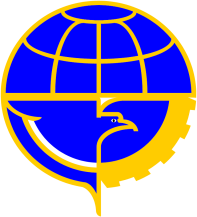 KEMENTERIAN PERHUBUNGANDIREKTORAT JENDERAL PERHUBUNGAN UDARADIREKTORAT KELAIKUDARAAN DAN PENGOPERASIAN PESAWAT UDARAJl. C3, Gedung Perkantoran Bandara Soekarno-Hatta, Tangerang, Banten-Indonesia 15126Telp.: (+6221) 225 66288, (+6221) 256 08887 Fax. : (+6221) 225 66399Website : hubud.dephub.go.id; e-mail: daao_dgca@dephub.go.idKEMENTERIAN PERHUBUNGANDIREKTORAT JENDERAL PERHUBUNGAN UDARADIREKTORAT KELAIKUDARAAN DAN PENGOPERASIAN PESAWAT UDARAJl. C3, Gedung Perkantoran Bandara Soekarno-Hatta, Tangerang, Banten-Indonesia 15126Telp.: (+6221) 225 66288, (+6221) 256 08887 Fax. : (+6221) 225 66399Website : hubud.dephub.go.id; e-mail: daao_dgca@dephub.go.idKEMENTERIAN PERHUBUNGANDIREKTORAT JENDERAL PERHUBUNGAN UDARADIREKTORAT KELAIKUDARAAN DAN PENGOPERASIAN PESAWAT UDARAJl. C3, Gedung Perkantoran Bandara Soekarno-Hatta, Tangerang, Banten-Indonesia 15126Telp.: (+6221) 225 66288, (+6221) 256 08887 Fax. : (+6221) 225 66399Website : hubud.dephub.go.id; e-mail: daao_dgca@dephub.go.idKEMENTERIAN PERHUBUNGANDIREKTORAT JENDERAL PERHUBUNGAN UDARADIREKTORAT KELAIKUDARAAN DAN PENGOPERASIAN PESAWAT UDARAJl. C3, Gedung Perkantoran Bandara Soekarno-Hatta, Tangerang, Banten-Indonesia 15126Telp.: (+6221) 225 66288, (+6221) 256 08887 Fax. : (+6221) 225 66399Website : hubud.dephub.go.id; e-mail: daao_dgca@dephub.go.idKEMENTERIAN PERHUBUNGANDIREKTORAT JENDERAL PERHUBUNGAN UDARADIREKTORAT KELAIKUDARAAN DAN PENGOPERASIAN PESAWAT UDARAJl. C3, Gedung Perkantoran Bandara Soekarno-Hatta, Tangerang, Banten-Indonesia 15126Telp.: (+6221) 225 66288, (+6221) 256 08887 Fax. : (+6221) 225 66399Website : hubud.dephub.go.id; e-mail: daao_dgca@dephub.go.idKEMENTERIAN PERHUBUNGANDIREKTORAT JENDERAL PERHUBUNGAN UDARADIREKTORAT KELAIKUDARAAN DAN PENGOPERASIAN PESAWAT UDARAJl. C3, Gedung Perkantoran Bandara Soekarno-Hatta, Tangerang, Banten-Indonesia 15126Telp.: (+6221) 225 66288, (+6221) 256 08887 Fax. : (+6221) 225 66399Website : hubud.dephub.go.id; e-mail: daao_dgca@dephub.go.idKEMENTERIAN PERHUBUNGANDIREKTORAT JENDERAL PERHUBUNGAN UDARADIREKTORAT KELAIKUDARAAN DAN PENGOPERASIAN PESAWAT UDARAJl. C3, Gedung Perkantoran Bandara Soekarno-Hatta, Tangerang, Banten-Indonesia 15126Telp.: (+6221) 225 66288, (+6221) 256 08887 Fax. : (+6221) 225 66399Website : hubud.dephub.go.id; e-mail: daao_dgca@dephub.go.idKEMENTERIAN PERHUBUNGANDIREKTORAT JENDERAL PERHUBUNGAN UDARADIREKTORAT KELAIKUDARAAN DAN PENGOPERASIAN PESAWAT UDARAJl. C3, Gedung Perkantoran Bandara Soekarno-Hatta, Tangerang, Banten-Indonesia 15126Telp.: (+6221) 225 66288, (+6221) 256 08887 Fax. : (+6221) 225 66399Website : hubud.dephub.go.id; e-mail: daao_dgca@dephub.go.idKEMENTERIAN PERHUBUNGANDIREKTORAT JENDERAL PERHUBUNGAN UDARADIREKTORAT KELAIKUDARAAN DAN PENGOPERASIAN PESAWAT UDARAJl. C3, Gedung Perkantoran Bandara Soekarno-Hatta, Tangerang, Banten-Indonesia 15126Telp.: (+6221) 225 66288, (+6221) 256 08887 Fax. : (+6221) 225 66399Website : hubud.dephub.go.id; e-mail: daao_dgca@dephub.go.idKEMENTERIAN PERHUBUNGANDIREKTORAT JENDERAL PERHUBUNGAN UDARADIREKTORAT KELAIKUDARAAN DAN PENGOPERASIAN PESAWAT UDARAJl. C3, Gedung Perkantoran Bandara Soekarno-Hatta, Tangerang, Banten-Indonesia 15126Telp.: (+6221) 225 66288, (+6221) 256 08887 Fax. : (+6221) 225 66399Website : hubud.dephub.go.id; e-mail: daao_dgca@dephub.go.idKEMENTERIAN PERHUBUNGANDIREKTORAT JENDERAL PERHUBUNGAN UDARADIREKTORAT KELAIKUDARAAN DAN PENGOPERASIAN PESAWAT UDARAJl. C3, Gedung Perkantoran Bandara Soekarno-Hatta, Tangerang, Banten-Indonesia 15126Telp.: (+6221) 225 66288, (+6221) 256 08887 Fax. : (+6221) 225 66399Website : hubud.dephub.go.id; e-mail: daao_dgca@dephub.go.idKEMENTERIAN PERHUBUNGANDIREKTORAT JENDERAL PERHUBUNGAN UDARADIREKTORAT KELAIKUDARAAN DAN PENGOPERASIAN PESAWAT UDARAJl. C3, Gedung Perkantoran Bandara Soekarno-Hatta, Tangerang, Banten-Indonesia 15126Telp.: (+6221) 225 66288, (+6221) 256 08887 Fax. : (+6221) 225 66399Website : hubud.dephub.go.id; e-mail: daao_dgca@dephub.go.idKEMENTERIAN PERHUBUNGANDIREKTORAT JENDERAL PERHUBUNGAN UDARADIREKTORAT KELAIKUDARAAN DAN PENGOPERASIAN PESAWAT UDARAJl. C3, Gedung Perkantoran Bandara Soekarno-Hatta, Tangerang, Banten-Indonesia 15126Telp.: (+6221) 225 66288, (+6221) 256 08887 Fax. : (+6221) 225 66399Website : hubud.dephub.go.id; e-mail: daao_dgca@dephub.go.idKEMENTERIAN PERHUBUNGANDIREKTORAT JENDERAL PERHUBUNGAN UDARADIREKTORAT KELAIKUDARAAN DAN PENGOPERASIAN PESAWAT UDARAJl. C3, Gedung Perkantoran Bandara Soekarno-Hatta, Tangerang, Banten-Indonesia 15126Telp.: (+6221) 225 66288, (+6221) 256 08887 Fax. : (+6221) 225 66399Website : hubud.dephub.go.id; e-mail: daao_dgca@dephub.go.idKEMENTERIAN PERHUBUNGANDIREKTORAT JENDERAL PERHUBUNGAN UDARADIREKTORAT KELAIKUDARAAN DAN PENGOPERASIAN PESAWAT UDARAJl. C3, Gedung Perkantoran Bandara Soekarno-Hatta, Tangerang, Banten-Indonesia 15126Telp.: (+6221) 225 66288, (+6221) 256 08887 Fax. : (+6221) 225 66399Website : hubud.dephub.go.id; e-mail: daao_dgca@dephub.go.idKEMENTERIAN PERHUBUNGANDIREKTORAT JENDERAL PERHUBUNGAN UDARADIREKTORAT KELAIKUDARAAN DAN PENGOPERASIAN PESAWAT UDARAJl. C3, Gedung Perkantoran Bandara Soekarno-Hatta, Tangerang, Banten-Indonesia 15126Telp.: (+6221) 225 66288, (+6221) 256 08887 Fax. : (+6221) 225 66399Website : hubud.dephub.go.id; e-mail: daao_dgca@dephub.go.idKEMENTERIAN PERHUBUNGANDIREKTORAT JENDERAL PERHUBUNGAN UDARADIREKTORAT KELAIKUDARAAN DAN PENGOPERASIAN PESAWAT UDARAJl. C3, Gedung Perkantoran Bandara Soekarno-Hatta, Tangerang, Banten-Indonesia 15126Telp.: (+6221) 225 66288, (+6221) 256 08887 Fax. : (+6221) 225 66399Website : hubud.dephub.go.id; e-mail: daao_dgca@dephub.go.idKEMENTERIAN PERHUBUNGANDIREKTORAT JENDERAL PERHUBUNGAN UDARADIREKTORAT KELAIKUDARAAN DAN PENGOPERASIAN PESAWAT UDARAJl. C3, Gedung Perkantoran Bandara Soekarno-Hatta, Tangerang, Banten-Indonesia 15126Telp.: (+6221) 225 66288, (+6221) 256 08887 Fax. : (+6221) 225 66399Website : hubud.dephub.go.id; e-mail: daao_dgca@dephub.go.idKEMENTERIAN PERHUBUNGANDIREKTORAT JENDERAL PERHUBUNGAN UDARADIREKTORAT KELAIKUDARAAN DAN PENGOPERASIAN PESAWAT UDARAJl. C3, Gedung Perkantoran Bandara Soekarno-Hatta, Tangerang, Banten-Indonesia 15126Telp.: (+6221) 225 66288, (+6221) 256 08887 Fax. : (+6221) 225 66399Website : hubud.dephub.go.id; e-mail: daao_dgca@dephub.go.idPERMOHONAN SERTIFIKAT PENDAFTARAN PESAWAT UDARA KECIL TANPA AWAKAPPLICATION FOR SMALL UNMANNED AIRCRAFT REGISTRATION CERTIFICATEPERMOHONAN SERTIFIKAT PENDAFTARAN PESAWAT UDARA KECIL TANPA AWAKAPPLICATION FOR SMALL UNMANNED AIRCRAFT REGISTRATION CERTIFICATEPERMOHONAN SERTIFIKAT PENDAFTARAN PESAWAT UDARA KECIL TANPA AWAKAPPLICATION FOR SMALL UNMANNED AIRCRAFT REGISTRATION CERTIFICATEPERMOHONAN SERTIFIKAT PENDAFTARAN PESAWAT UDARA KECIL TANPA AWAKAPPLICATION FOR SMALL UNMANNED AIRCRAFT REGISTRATION CERTIFICATEPERMOHONAN SERTIFIKAT PENDAFTARAN PESAWAT UDARA KECIL TANPA AWAKAPPLICATION FOR SMALL UNMANNED AIRCRAFT REGISTRATION CERTIFICATEPERMOHONAN SERTIFIKAT PENDAFTARAN PESAWAT UDARA KECIL TANPA AWAKAPPLICATION FOR SMALL UNMANNED AIRCRAFT REGISTRATION CERTIFICATEPERMOHONAN SERTIFIKAT PENDAFTARAN PESAWAT UDARA KECIL TANPA AWAKAPPLICATION FOR SMALL UNMANNED AIRCRAFT REGISTRATION CERTIFICATEPERMOHONAN SERTIFIKAT PENDAFTARAN PESAWAT UDARA KECIL TANPA AWAKAPPLICATION FOR SMALL UNMANNED AIRCRAFT REGISTRATION CERTIFICATEPERMOHONAN SERTIFIKAT PENDAFTARAN PESAWAT UDARA KECIL TANPA AWAKAPPLICATION FOR SMALL UNMANNED AIRCRAFT REGISTRATION CERTIFICATEPERMOHONAN SERTIFIKAT PENDAFTARAN PESAWAT UDARA KECIL TANPA AWAKAPPLICATION FOR SMALL UNMANNED AIRCRAFT REGISTRATION CERTIFICATEPERMOHONAN SERTIFIKAT PENDAFTARAN PESAWAT UDARA KECIL TANPA AWAKAPPLICATION FOR SMALL UNMANNED AIRCRAFT REGISTRATION CERTIFICATEPERMOHONAN SERTIFIKAT PENDAFTARAN PESAWAT UDARA KECIL TANPA AWAKAPPLICATION FOR SMALL UNMANNED AIRCRAFT REGISTRATION CERTIFICATEPERMOHONAN SERTIFIKAT PENDAFTARAN PESAWAT UDARA KECIL TANPA AWAKAPPLICATION FOR SMALL UNMANNED AIRCRAFT REGISTRATION CERTIFICATEPERMOHONAN SERTIFIKAT PENDAFTARAN PESAWAT UDARA KECIL TANPA AWAKAPPLICATION FOR SMALL UNMANNED AIRCRAFT REGISTRATION CERTIFICATEPERMOHONAN SERTIFIKAT PENDAFTARAN PESAWAT UDARA KECIL TANPA AWAKAPPLICATION FOR SMALL UNMANNED AIRCRAFT REGISTRATION CERTIFICATEPERMOHONAN SERTIFIKAT PENDAFTARAN PESAWAT UDARA KECIL TANPA AWAKAPPLICATION FOR SMALL UNMANNED AIRCRAFT REGISTRATION CERTIFICATEPERMOHONAN SERTIFIKAT PENDAFTARAN PESAWAT UDARA KECIL TANPA AWAKAPPLICATION FOR SMALL UNMANNED AIRCRAFT REGISTRATION CERTIFICATEPERMOHONAN SERTIFIKAT PENDAFTARAN PESAWAT UDARA KECIL TANPA AWAKAPPLICATION FOR SMALL UNMANNED AIRCRAFT REGISTRATION CERTIFICATEPERMOHONAN SERTIFIKAT PENDAFTARAN PESAWAT UDARA KECIL TANPA AWAKAPPLICATION FOR SMALL UNMANNED AIRCRAFT REGISTRATION CERTIFICATEPERMOHONAN SERTIFIKAT PENDAFTARAN PESAWAT UDARA KECIL TANPA AWAKAPPLICATION FOR SMALL UNMANNED AIRCRAFT REGISTRATION CERTIFICATEPERMOHONAN SERTIFIKAT PENDAFTARAN PESAWAT UDARA KECIL TANPA AWAKAPPLICATION FOR SMALL UNMANNED AIRCRAFT REGISTRATION CERTIFICATEPERMOHONAN SERTIFIKAT PENDAFTARAN PESAWAT UDARA KECIL TANPA AWAKAPPLICATION FOR SMALL UNMANNED AIRCRAFT REGISTRATION CERTIFICATEPERMOHONAN SERTIFIKAT PENDAFTARAN PESAWAT UDARA KECIL TANPA AWAKAPPLICATION FOR SMALL UNMANNED AIRCRAFT REGISTRATION CERTIFICATEREGISTRASI (REGISTRATION)REGISTRASI (REGISTRATION)REGISTRASI (REGISTRATION)REGISTRASI (REGISTRATION)REGISTRASI (REGISTRATION)REGISTRASI (REGISTRATION)REGISTRASI (REGISTRATION)REGISTRASI (REGISTRATION)REGISTRASI (REGISTRATION)REGISTRASI (REGISTRATION)REGISTRASI (REGISTRATION)REGISTRASI (REGISTRATION)REGISTRASI (REGISTRATION)REGISTRASI (REGISTRATION)REGISTRASI (REGISTRATION)REGISTRASI (REGISTRATION)REGISTRASI (REGISTRATION)REGISTRASI (REGISTRATION)REGISTRASI (REGISTRATION)REGISTRASI (REGISTRATION)REGISTRASI (REGISTRATION)REGISTRASI (REGISTRATION)REGISTRASI (REGISTRATION)Tanda Pendaftaran Lama(Previous Registration Marks)Tanda Pendaftaran Lama(Previous Registration Marks)Tanda Pendaftaran Lama(Previous Registration Marks)Tanda Pendaftaran Lama(Previous Registration Marks)Tanda Pendaftaran Lama(Previous Registration Marks)Tanda Pendaftaran Lama(Previous Registration Marks)Tanda Pendaftaran Lama(Previous Registration Marks)Tanda Pendaftaran Lama(Previous Registration Marks)Tanda Pendaftaran Lama(Previous Registration Marks)DGCA Officer NameAlokasi Tanda Pendaftaran(Allocation of Registration Marks)Alokasi Tanda Pendaftaran(Allocation of Registration Marks)Alokasi Tanda Pendaftaran(Allocation of Registration Marks)Alokasi Tanda Pendaftaran(Allocation of Registration Marks)Alokasi Tanda Pendaftaran(Allocation of Registration Marks)Alokasi Tanda Pendaftaran(Allocation of Registration Marks)Alokasi Tanda Pendaftaran(Allocation of Registration Marks)Alokasi Tanda Pendaftaran(Allocation of Registration Marks)Alokasi Tanda Pendaftaran(Allocation of Registration Marks)DGCA Officer NamePESAWAT UDARA TANPA AWAK (UNMANNED AIRCRAFT SYSTEM)PESAWAT UDARA TANPA AWAK (UNMANNED AIRCRAFT SYSTEM)PESAWAT UDARA TANPA AWAK (UNMANNED AIRCRAFT SYSTEM)PESAWAT UDARA TANPA AWAK (UNMANNED AIRCRAFT SYSTEM)PESAWAT UDARA TANPA AWAK (UNMANNED AIRCRAFT SYSTEM)PESAWAT UDARA TANPA AWAK (UNMANNED AIRCRAFT SYSTEM)PESAWAT UDARA TANPA AWAK (UNMANNED AIRCRAFT SYSTEM)PESAWAT UDARA TANPA AWAK (UNMANNED AIRCRAFT SYSTEM)PESAWAT UDARA TANPA AWAK (UNMANNED AIRCRAFT SYSTEM)PESAWAT UDARA TANPA AWAK (UNMANNED AIRCRAFT SYSTEM)PESAWAT UDARA TANPA AWAK (UNMANNED AIRCRAFT SYSTEM)PESAWAT UDARA TANPA AWAK (UNMANNED AIRCRAFT SYSTEM)PESAWAT UDARA TANPA AWAK (UNMANNED AIRCRAFT SYSTEM)PESAWAT UDARA TANPA AWAK (UNMANNED AIRCRAFT SYSTEM)PESAWAT UDARA TANPA AWAK (UNMANNED AIRCRAFT SYSTEM)PESAWAT UDARA TANPA AWAK (UNMANNED AIRCRAFT SYSTEM)PESAWAT UDARA TANPA AWAK (UNMANNED AIRCRAFT SYSTEM)PESAWAT UDARA TANPA AWAK (UNMANNED AIRCRAFT SYSTEM)PESAWAT UDARA TANPA AWAK (UNMANNED AIRCRAFT SYSTEM)PESAWAT UDARA TANPA AWAK (UNMANNED AIRCRAFT SYSTEM)PESAWAT UDARA TANPA AWAK (UNMANNED AIRCRAFT SYSTEM)PESAWAT UDARA TANPA AWAK (UNMANNED AIRCRAFT SYSTEM)PESAWAT UDARA TANPA AWAK (UNMANNED AIRCRAFT SYSTEM)Nama Pembuat:(Manufacturer)Nama Pembuat:(Manufacturer)Nama Pembuat:(Manufacturer)Nama Pembuat:(Manufacturer)Kategori**: (Category)Kategori**: (Category)Kategori**: (Category)Kategori**: (Category)Pesawat Terbang (Aeroplane)Pesawat Terbang (Aeroplane)Pesawat Terbang (Aeroplane)Pesawat Terbang (Aeroplane)Pesawat Terbang (Aeroplane)Pesawat Terbang (Aeroplane)Helikopter (Rotorcraft)Helikopter (Rotorcraft)Helikopter (Rotorcraft)Helikopter (Rotorcraft)Helikopter (Rotorcraft)Helikopter (Rotorcraft)Lain-lain (Others)Lain-lain (Others)Nama Model:(Model Name)Nama Model:(Model Name)Nama Model:(Model Name)Nama Model:(Model Name)Tahun Pembuatan:(Year of Manufacture)Tahun Pembuatan:(Year of Manufacture)Tahun Pembuatan:(Year of Manufacture)Tahun Pembuatan:(Year of Manufacture)Tahun Pembuatan:(Year of Manufacture)Tahun Pembuatan:(Year of Manufacture)Tahun Pembuatan:(Year of Manufacture)Tahun Pembuatan:(Year of Manufacture)Tahun Pembuatan:(Year of Manufacture)Nomor Seri:(Serial Number)(if Applicable)Nomor Seri:(Serial Number)(if Applicable)Nomor Seri:(Serial Number)(if Applicable)Nomor Seri:(Serial Number)(if Applicable)Keadaan**)(Condition):Keadaan**)(Condition):Keadaan**)(Condition):Keadaan**)(Condition):Baru (New)Baru (New)Baru (New)Baru (New)Baru (New)Baru (New)Bekas(Used)Bekas(Used)Bekas(Used)Bekas(Used)Bekas(Used)Bekas(Used)Bekas(Used)Bekas(Used)Bekas(Used)Bekas(Used) Berat (Weight) Berat (Weight) Berat (Weight) Berat (Weight)> 250 gr and ≤ 25 Kgs (55 Lbs)> 250 gr and ≤ 25 Kgs (55 Lbs)> 250 gr and ≤ 25 Kgs (55 Lbs)> 250 gr and ≤ 25 Kgs (55 Lbs)> 250 gr and ≤ 25 Kgs (55 Lbs)> 250 gr and ≤ 25 Kgs (55 Lbs)> 250 gr and ≤ 25 Kgs (55 Lbs)> 250 gr and ≤ 25 Kgs (55 Lbs)> 250 gr and ≤ 25 Kgs (55 Lbs)> 250 gr and ≤ 25 Kgs (55 Lbs)> 250 gr and ≤ 25 Kgs (55 Lbs)> 250 gr and ≤ 25 Kgs (55 Lbs)> 250 gr and ≤ 25 Kgs (55 Lbs)> 250 gr and ≤ 25 Kgs (55 Lbs)> 250 gr and ≤ 25 Kgs (55 Lbs)> 250 gr and ≤ 25 Kgs (55 Lbs)> 250 gr and ≤ 25 Kgs (55 Lbs)> 250 gr and ≤ 25 Kgs (55 Lbs)PEMOHON (APPLICANT)PEMOHON (APPLICANT)PEMOHON (APPLICANT)PEMOHON (APPLICANT)PEMOHON (APPLICANT)PEMOHON (APPLICANT)PEMOHON (APPLICANT)PEMOHON (APPLICANT)PEMOHON (APPLICANT)PEMOHON (APPLICANT)PEMOHON (APPLICANT)PEMOHON (APPLICANT)PEMOHON (APPLICANT)PEMOHON (APPLICANT)PEMOHON (APPLICANT)PEMOHON (APPLICANT)PEMOHON (APPLICANT)PEMOHON (APPLICANT)PEMOHON (APPLICANT)PEMOHON (APPLICANT)PEMOHON (APPLICANT)PEMOHON (APPLICANT)PEMOHON (APPLICANT)Nama Pemohon	(Applicant Name)Nama Pemohon	(Applicant Name)Nama Pemohon	(Applicant Name)Nama Pemohon	(Applicant Name)Alamat Tinggal(Address)Alamat Tinggal(Address)Alamat Tinggal(Address)Alamat Tinggal(Address)Alamat Surat Elektronik(E-mail)Alamat Surat Elektronik(E-mail)Alamat Surat Elektronik(E-mail)Alamat Surat Elektronik(E-mail)No. Telepon(Phone)No. Telepon(Phone)No. Telepon(Phone)No. Telepon(Phone) KEPEMILIKAN PESAWAT UDARA TANPA AWAK (UAS OWNERSHIP) KEPEMILIKAN PESAWAT UDARA TANPA AWAK (UAS OWNERSHIP) KEPEMILIKAN PESAWAT UDARA TANPA AWAK (UAS OWNERSHIP) KEPEMILIKAN PESAWAT UDARA TANPA AWAK (UAS OWNERSHIP) KEPEMILIKAN PESAWAT UDARA TANPA AWAK (UAS OWNERSHIP) KEPEMILIKAN PESAWAT UDARA TANPA AWAK (UAS OWNERSHIP) KEPEMILIKAN PESAWAT UDARA TANPA AWAK (UAS OWNERSHIP) KEPEMILIKAN PESAWAT UDARA TANPA AWAK (UAS OWNERSHIP) KEPEMILIKAN PESAWAT UDARA TANPA AWAK (UAS OWNERSHIP) KEPEMILIKAN PESAWAT UDARA TANPA AWAK (UAS OWNERSHIP) KEPEMILIKAN PESAWAT UDARA TANPA AWAK (UAS OWNERSHIP) KEPEMILIKAN PESAWAT UDARA TANPA AWAK (UAS OWNERSHIP) KEPEMILIKAN PESAWAT UDARA TANPA AWAK (UAS OWNERSHIP) KEPEMILIKAN PESAWAT UDARA TANPA AWAK (UAS OWNERSHIP) KEPEMILIKAN PESAWAT UDARA TANPA AWAK (UAS OWNERSHIP) KEPEMILIKAN PESAWAT UDARA TANPA AWAK (UAS OWNERSHIP) KEPEMILIKAN PESAWAT UDARA TANPA AWAK (UAS OWNERSHIP) KEPEMILIKAN PESAWAT UDARA TANPA AWAK (UAS OWNERSHIP) KEPEMILIKAN PESAWAT UDARA TANPA AWAK (UAS OWNERSHIP) KEPEMILIKAN PESAWAT UDARA TANPA AWAK (UAS OWNERSHIP) KEPEMILIKAN PESAWAT UDARA TANPA AWAK (UAS OWNERSHIP) KEPEMILIKAN PESAWAT UDARA TANPA AWAK (UAS OWNERSHIP) KEPEMILIKAN PESAWAT UDARA TANPA AWAK (UAS OWNERSHIP)Dasar Kepemilikan**):(Term of Owner ship)Dasar Kepemilikan**):(Term of Owner ship)Dasar Kepemilikan**):(Term of Owner ship)Beli Tunai(Cash Purchase)Beli Tunai(Cash Purchase)Beli Tunai(Cash Purchase)Pemberian(Gift/Grant)Pemberian(Gift/Grant)Pemberian(Gift/Grant)Pemberian(Gift/Grant)Pemberian(Gift/Grant)Lain-lain (sebutkan):Others(specify)Lain-lain (sebutkan):Others(specify)Lain-lain (sebutkan):Others(specify)Lain-lain (sebutkan):Others(specify)Lain-lain (sebutkan):Others(specify)Lain-lain (sebutkan):Others(specify)Nama Pemilik(Owner)Nama Pemilik(Owner)Nama Pemilik(Owner)Alamat(Address)Alamat(Address)Alamat(Address)Bukti Kepemilikan:(Evidence of ownership)Bukti Kepemilikan:(Evidence of ownership)Bukti Kepemilikan:(Evidence of ownership)Tanggal:(Date)Tanggal:(Date)Tanggal:(Date)Tanggal:(Date)Tanggal:(Date)DASAR PENGUASAAN PESAWAT UDARA KECIL TANPA AWAK (UAS TERM OF POSSESSION)DASAR PENGUASAAN PESAWAT UDARA KECIL TANPA AWAK (UAS TERM OF POSSESSION)DASAR PENGUASAAN PESAWAT UDARA KECIL TANPA AWAK (UAS TERM OF POSSESSION)DASAR PENGUASAAN PESAWAT UDARA KECIL TANPA AWAK (UAS TERM OF POSSESSION)DASAR PENGUASAAN PESAWAT UDARA KECIL TANPA AWAK (UAS TERM OF POSSESSION)DASAR PENGUASAAN PESAWAT UDARA KECIL TANPA AWAK (UAS TERM OF POSSESSION)DASAR PENGUASAAN PESAWAT UDARA KECIL TANPA AWAK (UAS TERM OF POSSESSION)DASAR PENGUASAAN PESAWAT UDARA KECIL TANPA AWAK (UAS TERM OF POSSESSION)DASAR PENGUASAAN PESAWAT UDARA KECIL TANPA AWAK (UAS TERM OF POSSESSION)DASAR PENGUASAAN PESAWAT UDARA KECIL TANPA AWAK (UAS TERM OF POSSESSION)DASAR PENGUASAAN PESAWAT UDARA KECIL TANPA AWAK (UAS TERM OF POSSESSION)DASAR PENGUASAAN PESAWAT UDARA KECIL TANPA AWAK (UAS TERM OF POSSESSION)DASAR PENGUASAAN PESAWAT UDARA KECIL TANPA AWAK (UAS TERM OF POSSESSION)DASAR PENGUASAAN PESAWAT UDARA KECIL TANPA AWAK (UAS TERM OF POSSESSION)DASAR PENGUASAAN PESAWAT UDARA KECIL TANPA AWAK (UAS TERM OF POSSESSION)DASAR PENGUASAAN PESAWAT UDARA KECIL TANPA AWAK (UAS TERM OF POSSESSION)DASAR PENGUASAAN PESAWAT UDARA KECIL TANPA AWAK (UAS TERM OF POSSESSION)DASAR PENGUASAAN PESAWAT UDARA KECIL TANPA AWAK (UAS TERM OF POSSESSION)DASAR PENGUASAAN PESAWAT UDARA KECIL TANPA AWAK (UAS TERM OF POSSESSION)DASAR PENGUASAAN PESAWAT UDARA KECIL TANPA AWAK (UAS TERM OF POSSESSION)DASAR PENGUASAAN PESAWAT UDARA KECIL TANPA AWAK (UAS TERM OF POSSESSION)DASAR PENGUASAAN PESAWAT UDARA KECIL TANPA AWAK (UAS TERM OF POSSESSION)DASAR PENGUASAAN PESAWAT UDARA KECIL TANPA AWAK (UAS TERM OF POSSESSION)Dasar Penguasaan**:			(Term of Possession)Dasar Penguasaan**:			(Term of Possession)Dasar Penguasaan**:			(Term of Possession)Sewa Guna Usaha(Leasing)Sewa Guna Usaha(Leasing)Sewa Guna Usaha(Leasing)Pembelian Bersyarat(Conditional Sale)Pembelian Bersyarat(Conditional Sale)Pembelian Bersyarat(Conditional Sale)Pembelian Bersyarat(Conditional Sale)Pembelian Bersyarat(Conditional Sale)Pembelian Bersyarat(Conditional Sale)Pembelian Bersyarat(Conditional Sale)Lain-lain (tuliskan):(Other) specifyLain-lain (tuliskan):(Other) specifyLain-lain (tuliskan):(Other) specifyReferensi* (Perjanjian):Reference (Agreement)Referensi* (Perjanjian):Reference (Agreement)Referensi* (Perjanjian):Reference (Agreement)Referensi* (Perjanjian):Reference (Agreement)Referensi* (Perjanjian):Reference (Agreement)Referensi* (Perjanjian):Reference (Agreement)Referensi* (Perjanjian):Reference (Agreement)Referensi* (Perjanjian):Reference (Agreement)Referensi* (Perjanjian):Reference (Agreement)Referensi* (Perjanjian):Reference (Agreement)Referensi* (Perjanjian):Reference (Agreement)Referensi* (Perjanjian):Reference (Agreement)Referensi* (Perjanjian):Reference (Agreement)Referensi* (Perjanjian):Reference (Agreement)Referensi* (Perjanjian):Reference (Agreement)Referensi* (Perjanjian):Reference (Agreement)Referensi* (Perjanjian):Reference (Agreement)Referensi* (Perjanjian):Reference (Agreement)Referensi* (Perjanjian):Reference (Agreement)Referensi* (Perjanjian):Reference (Agreement)Referensi* (Perjanjian):Reference (Agreement)Pemberi Sewa (Lessor) / Penjual Bersyarat (Conditional Seller) /	    Lainnya* (other):Pemberi Sewa (Lessor) / Penjual Bersyarat (Conditional Seller) /	    Lainnya* (other):Pemberi Sewa (Lessor) / Penjual Bersyarat (Conditional Seller) /	    Lainnya* (other):Pemberi Sewa (Lessor) / Penjual Bersyarat (Conditional Seller) /	    Lainnya* (other):Pemberi Sewa (Lessor) / Penjual Bersyarat (Conditional Seller) /	    Lainnya* (other):Pemberi Sewa (Lessor) / Penjual Bersyarat (Conditional Seller) /	    Lainnya* (other):Nama:(Name)Nama:(Name)Nama:(Name)Nama:(Name)Nama:(Name)Nama:(Name)Nama:(Name)Nama:(Name)Nama:(Name)Nama:(Name)Nama:(Name)Nama:(Name)Nama:(Name)Nama:(Name)Nama:(Name)Pemberi Sewa (Lessor) / Penjual Bersyarat (Conditional Seller) /	    Lainnya* (other):Pemberi Sewa (Lessor) / Penjual Bersyarat (Conditional Seller) /	    Lainnya* (other):Pemberi Sewa (Lessor) / Penjual Bersyarat (Conditional Seller) /	    Lainnya* (other):Pemberi Sewa (Lessor) / Penjual Bersyarat (Conditional Seller) /	    Lainnya* (other):Pemberi Sewa (Lessor) / Penjual Bersyarat (Conditional Seller) /	    Lainnya* (other):Pemberi Sewa (Lessor) / Penjual Bersyarat (Conditional Seller) /	    Lainnya* (other):Alamat:(Address)Alamat:(Address)Alamat:(Address)Alamat:(Address)Alamat:(Address)Alamat:(Address)Alamat:(Address)Alamat:(Address)Alamat:(Address)Alamat:(Address)Alamat:(Address)Alamat:(Address)Alamat:(Address)Alamat:(Address)Alamat:(Address)Pemberi Sewa (Lessor) / Penjual Bersyarat (Conditional Seller) /	    Lainnya* (other):Pemberi Sewa (Lessor) / Penjual Bersyarat (Conditional Seller) /	    Lainnya* (other):Pemberi Sewa (Lessor) / Penjual Bersyarat (Conditional Seller) /	    Lainnya* (other):Pemberi Sewa (Lessor) / Penjual Bersyarat (Conditional Seller) /	    Lainnya* (other):Pemberi Sewa (Lessor) / Penjual Bersyarat (Conditional Seller) /	    Lainnya* (other):Pemberi Sewa (Lessor) / Penjual Bersyarat (Conditional Seller) /	    Lainnya* (other):Alamat Surat Elektronik:(E-mail)Alamat Surat Elektronik:(E-mail)Alamat Surat Elektronik:(E-mail)Alamat Surat Elektronik:(E-mail)Alamat Surat Elektronik:(E-mail)Alamat Surat Elektronik:(E-mail)Alamat Surat Elektronik:(E-mail)Alamat Surat Elektronik:(E-mail)Alamat Surat Elektronik:(E-mail)Alamat Surat Elektronik:(E-mail)Alamat Surat Elektronik:(E-mail)Alamat Surat Elektronik:(E-mail)Alamat Surat Elektronik:(E-mail)Alamat Surat Elektronik:(E-mail)Alamat Surat Elektronik:(E-mail)Pemberi Sewa (Lessor) / Penjual Bersyarat (Conditional Seller) /	    Lainnya* (other):Pemberi Sewa (Lessor) / Penjual Bersyarat (Conditional Seller) /	    Lainnya* (other):Pemberi Sewa (Lessor) / Penjual Bersyarat (Conditional Seller) /	    Lainnya* (other):Pemberi Sewa (Lessor) / Penjual Bersyarat (Conditional Seller) /	    Lainnya* (other):Pemberi Sewa (Lessor) / Penjual Bersyarat (Conditional Seller) /	    Lainnya* (other):Pemberi Sewa (Lessor) / Penjual Bersyarat (Conditional Seller) /	    Lainnya* (other):No. Telepon:(Phone)No. Telepon:(Phone)No. Telepon:(Phone)No. Telepon:(Phone)No. Telepon:(Phone)No. Telepon:(Phone)No. Telepon:(Phone)No. Telepon:(Phone)No. Telepon:(Phone)No. Telepon:(Phone)No. Telepon:(Phone)No. Telepon:(Phone)No. Telepon:(Phone)No. Telepon:(Phone)No. Telepon:(Phone)Penerima Sewa (Lessee) / Pembeli Bersyarat(Conditional Buyer) / Lainnya* (other):Penerima Sewa (Lessee) / Pembeli Bersyarat(Conditional Buyer) / Lainnya* (other):Penerima Sewa (Lessee) / Pembeli Bersyarat(Conditional Buyer) / Lainnya* (other):Penerima Sewa (Lessee) / Pembeli Bersyarat(Conditional Buyer) / Lainnya* (other):Penerima Sewa (Lessee) / Pembeli Bersyarat(Conditional Buyer) / Lainnya* (other):Penerima Sewa (Lessee) / Pembeli Bersyarat(Conditional Buyer) / Lainnya* (other):Nama:(Name)Nama:(Name)Nama:(Name)Nama:(Name)Nama:(Name)Nama:(Name)Nama:(Name)Nama:(Name)Nama:(Name)Nama:(Name)Nama:(Name)Nama:(Name)Nama:(Name)Nama:(Name)Nama:(Name)Penerima Sewa (Lessee) / Pembeli Bersyarat(Conditional Buyer) / Lainnya* (other):Penerima Sewa (Lessee) / Pembeli Bersyarat(Conditional Buyer) / Lainnya* (other):Penerima Sewa (Lessee) / Pembeli Bersyarat(Conditional Buyer) / Lainnya* (other):Penerima Sewa (Lessee) / Pembeli Bersyarat(Conditional Buyer) / Lainnya* (other):Penerima Sewa (Lessee) / Pembeli Bersyarat(Conditional Buyer) / Lainnya* (other):Penerima Sewa (Lessee) / Pembeli Bersyarat(Conditional Buyer) / Lainnya* (other):Alamat:(Address)Alamat:(Address)Alamat:(Address)Alamat:(Address)Alamat:(Address)Alamat:(Address)Alamat:(Address)Alamat:(Address)Alamat:(Address)Alamat:(Address)Alamat:(Address)Alamat:(Address)Alamat:(Address)Alamat:(Address)Alamat:(Address)Penerima Sewa (Lessee) / Pembeli Bersyarat(Conditional Buyer) / Lainnya* (other):Penerima Sewa (Lessee) / Pembeli Bersyarat(Conditional Buyer) / Lainnya* (other):Penerima Sewa (Lessee) / Pembeli Bersyarat(Conditional Buyer) / Lainnya* (other):Penerima Sewa (Lessee) / Pembeli Bersyarat(Conditional Buyer) / Lainnya* (other):Penerima Sewa (Lessee) / Pembeli Bersyarat(Conditional Buyer) / Lainnya* (other):Penerima Sewa (Lessee) / Pembeli Bersyarat(Conditional Buyer) / Lainnya* (other):Alamat Surat Elektronik:(E-mail)Alamat Surat Elektronik:(E-mail)Alamat Surat Elektronik:(E-mail)Alamat Surat Elektronik:(E-mail)Alamat Surat Elektronik:(E-mail)Alamat Surat Elektronik:(E-mail)Alamat Surat Elektronik:(E-mail)Alamat Surat Elektronik:(E-mail)Alamat Surat Elektronik:(E-mail)Alamat Surat Elektronik:(E-mail)Alamat Surat Elektronik:(E-mail)Alamat Surat Elektronik:(E-mail)Alamat Surat Elektronik:(E-mail)Alamat Surat Elektronik:(E-mail)Alamat Surat Elektronik:(E-mail)Penerima Sewa (Lessee) / Pembeli Bersyarat(Conditional Buyer) / Lainnya* (other):Penerima Sewa (Lessee) / Pembeli Bersyarat(Conditional Buyer) / Lainnya* (other):Penerima Sewa (Lessee) / Pembeli Bersyarat(Conditional Buyer) / Lainnya* (other):Penerima Sewa (Lessee) / Pembeli Bersyarat(Conditional Buyer) / Lainnya* (other):Penerima Sewa (Lessee) / Pembeli Bersyarat(Conditional Buyer) / Lainnya* (other):Penerima Sewa (Lessee) / Pembeli Bersyarat(Conditional Buyer) / Lainnya* (other):No. Telepon:(Phone)No. Telepon:(Phone)No. Telepon:(Phone)No. Telepon:(Phone)No. Telepon:(Phone)No. Telepon:(Phone)No. Telepon:(Phone)No. Telepon:(Phone)No. Telepon:(Phone)No. Telepon:(Phone)No. Telepon:(Phone)No. Telepon:(Phone)No. Telepon:(Phone)No. Telepon:(Phone)No. Telepon:(Phone)SERTIFIKASI (CERTIFICATION)SERTIFIKASI (CERTIFICATION)SERTIFIKASI (CERTIFICATION)SERTIFIKASI (CERTIFICATION)SERTIFIKASI (CERTIFICATION)SERTIFIKASI (CERTIFICATION)SERTIFIKASI (CERTIFICATION)SERTIFIKASI (CERTIFICATION)SERTIFIKASI (CERTIFICATION)SERTIFIKASI (CERTIFICATION)SERTIFIKASI (CERTIFICATION)SERTIFIKASI (CERTIFICATION)SERTIFIKASI (CERTIFICATION)SERTIFIKASI (CERTIFICATION)SERTIFIKASI (CERTIFICATION)SERTIFIKASI (CERTIFICATION)SERTIFIKASI (CERTIFICATION)SERTIFIKASI (CERTIFICATION)SERTIFIKASI (CERTIFICATION)SERTIFIKASI (CERTIFICATION)SERTIFIKASI (CERTIFICATION)SERTIFIKASI (CERTIFICATION)SERTIFIKASI (CERTIFICATION)Pemohon menyatakan bahwa semua keterangan yang disebutkan di atas dibuat dengan sebenar-benarnya, dan berjanji akan mematuhi serta mengikuti semua ketentuan-ketentuan pada Peraturan Keselamatan Penerbangan Sipil bagian 107 dan Peraturan-Peraturan lain yang berlaku.(This is to certify that all of the aforementioned informations are true and correct and the undersigned will comply with Civil Aviation Safety Regulation Part 107 and other applicable regulations)Pemohon menyatakan bahwa semua keterangan yang disebutkan di atas dibuat dengan sebenar-benarnya, dan berjanji akan mematuhi serta mengikuti semua ketentuan-ketentuan pada Peraturan Keselamatan Penerbangan Sipil bagian 107 dan Peraturan-Peraturan lain yang berlaku.(This is to certify that all of the aforementioned informations are true and correct and the undersigned will comply with Civil Aviation Safety Regulation Part 107 and other applicable regulations)Pemohon menyatakan bahwa semua keterangan yang disebutkan di atas dibuat dengan sebenar-benarnya, dan berjanji akan mematuhi serta mengikuti semua ketentuan-ketentuan pada Peraturan Keselamatan Penerbangan Sipil bagian 107 dan Peraturan-Peraturan lain yang berlaku.(This is to certify that all of the aforementioned informations are true and correct and the undersigned will comply with Civil Aviation Safety Regulation Part 107 and other applicable regulations)Pemohon menyatakan bahwa semua keterangan yang disebutkan di atas dibuat dengan sebenar-benarnya, dan berjanji akan mematuhi serta mengikuti semua ketentuan-ketentuan pada Peraturan Keselamatan Penerbangan Sipil bagian 107 dan Peraturan-Peraturan lain yang berlaku.(This is to certify that all of the aforementioned informations are true and correct and the undersigned will comply with Civil Aviation Safety Regulation Part 107 and other applicable regulations)Pemohon menyatakan bahwa semua keterangan yang disebutkan di atas dibuat dengan sebenar-benarnya, dan berjanji akan mematuhi serta mengikuti semua ketentuan-ketentuan pada Peraturan Keselamatan Penerbangan Sipil bagian 107 dan Peraturan-Peraturan lain yang berlaku.(This is to certify that all of the aforementioned informations are true and correct and the undersigned will comply with Civil Aviation Safety Regulation Part 107 and other applicable regulations)Pemohon menyatakan bahwa semua keterangan yang disebutkan di atas dibuat dengan sebenar-benarnya, dan berjanji akan mematuhi serta mengikuti semua ketentuan-ketentuan pada Peraturan Keselamatan Penerbangan Sipil bagian 107 dan Peraturan-Peraturan lain yang berlaku.(This is to certify that all of the aforementioned informations are true and correct and the undersigned will comply with Civil Aviation Safety Regulation Part 107 and other applicable regulations)Pemohon menyatakan bahwa semua keterangan yang disebutkan di atas dibuat dengan sebenar-benarnya, dan berjanji akan mematuhi serta mengikuti semua ketentuan-ketentuan pada Peraturan Keselamatan Penerbangan Sipil bagian 107 dan Peraturan-Peraturan lain yang berlaku.(This is to certify that all of the aforementioned informations are true and correct and the undersigned will comply with Civil Aviation Safety Regulation Part 107 and other applicable regulations)Pemohon menyatakan bahwa semua keterangan yang disebutkan di atas dibuat dengan sebenar-benarnya, dan berjanji akan mematuhi serta mengikuti semua ketentuan-ketentuan pada Peraturan Keselamatan Penerbangan Sipil bagian 107 dan Peraturan-Peraturan lain yang berlaku.(This is to certify that all of the aforementioned informations are true and correct and the undersigned will comply with Civil Aviation Safety Regulation Part 107 and other applicable regulations)Pemohon menyatakan bahwa semua keterangan yang disebutkan di atas dibuat dengan sebenar-benarnya, dan berjanji akan mematuhi serta mengikuti semua ketentuan-ketentuan pada Peraturan Keselamatan Penerbangan Sipil bagian 107 dan Peraturan-Peraturan lain yang berlaku.(This is to certify that all of the aforementioned informations are true and correct and the undersigned will comply with Civil Aviation Safety Regulation Part 107 and other applicable regulations)Pemohon menyatakan bahwa semua keterangan yang disebutkan di atas dibuat dengan sebenar-benarnya, dan berjanji akan mematuhi serta mengikuti semua ketentuan-ketentuan pada Peraturan Keselamatan Penerbangan Sipil bagian 107 dan Peraturan-Peraturan lain yang berlaku.(This is to certify that all of the aforementioned informations are true and correct and the undersigned will comply with Civil Aviation Safety Regulation Part 107 and other applicable regulations)Pemohon menyatakan bahwa semua keterangan yang disebutkan di atas dibuat dengan sebenar-benarnya, dan berjanji akan mematuhi serta mengikuti semua ketentuan-ketentuan pada Peraturan Keselamatan Penerbangan Sipil bagian 107 dan Peraturan-Peraturan lain yang berlaku.(This is to certify that all of the aforementioned informations are true and correct and the undersigned will comply with Civil Aviation Safety Regulation Part 107 and other applicable regulations)Pemohon menyatakan bahwa semua keterangan yang disebutkan di atas dibuat dengan sebenar-benarnya, dan berjanji akan mematuhi serta mengikuti semua ketentuan-ketentuan pada Peraturan Keselamatan Penerbangan Sipil bagian 107 dan Peraturan-Peraturan lain yang berlaku.(This is to certify that all of the aforementioned informations are true and correct and the undersigned will comply with Civil Aviation Safety Regulation Part 107 and other applicable regulations)Pemohon menyatakan bahwa semua keterangan yang disebutkan di atas dibuat dengan sebenar-benarnya, dan berjanji akan mematuhi serta mengikuti semua ketentuan-ketentuan pada Peraturan Keselamatan Penerbangan Sipil bagian 107 dan Peraturan-Peraturan lain yang berlaku.(This is to certify that all of the aforementioned informations are true and correct and the undersigned will comply with Civil Aviation Safety Regulation Part 107 and other applicable regulations)Pemohon menyatakan bahwa semua keterangan yang disebutkan di atas dibuat dengan sebenar-benarnya, dan berjanji akan mematuhi serta mengikuti semua ketentuan-ketentuan pada Peraturan Keselamatan Penerbangan Sipil bagian 107 dan Peraturan-Peraturan lain yang berlaku.(This is to certify that all of the aforementioned informations are true and correct and the undersigned will comply with Civil Aviation Safety Regulation Part 107 and other applicable regulations)Pemohon menyatakan bahwa semua keterangan yang disebutkan di atas dibuat dengan sebenar-benarnya, dan berjanji akan mematuhi serta mengikuti semua ketentuan-ketentuan pada Peraturan Keselamatan Penerbangan Sipil bagian 107 dan Peraturan-Peraturan lain yang berlaku.(This is to certify that all of the aforementioned informations are true and correct and the undersigned will comply with Civil Aviation Safety Regulation Part 107 and other applicable regulations)Pemohon menyatakan bahwa semua keterangan yang disebutkan di atas dibuat dengan sebenar-benarnya, dan berjanji akan mematuhi serta mengikuti semua ketentuan-ketentuan pada Peraturan Keselamatan Penerbangan Sipil bagian 107 dan Peraturan-Peraturan lain yang berlaku.(This is to certify that all of the aforementioned informations are true and correct and the undersigned will comply with Civil Aviation Safety Regulation Part 107 and other applicable regulations)Pemohon menyatakan bahwa semua keterangan yang disebutkan di atas dibuat dengan sebenar-benarnya, dan berjanji akan mematuhi serta mengikuti semua ketentuan-ketentuan pada Peraturan Keselamatan Penerbangan Sipil bagian 107 dan Peraturan-Peraturan lain yang berlaku.(This is to certify that all of the aforementioned informations are true and correct and the undersigned will comply with Civil Aviation Safety Regulation Part 107 and other applicable regulations)Pemohon menyatakan bahwa semua keterangan yang disebutkan di atas dibuat dengan sebenar-benarnya, dan berjanji akan mematuhi serta mengikuti semua ketentuan-ketentuan pada Peraturan Keselamatan Penerbangan Sipil bagian 107 dan Peraturan-Peraturan lain yang berlaku.(This is to certify that all of the aforementioned informations are true and correct and the undersigned will comply with Civil Aviation Safety Regulation Part 107 and other applicable regulations)Pemohon menyatakan bahwa semua keterangan yang disebutkan di atas dibuat dengan sebenar-benarnya, dan berjanji akan mematuhi serta mengikuti semua ketentuan-ketentuan pada Peraturan Keselamatan Penerbangan Sipil bagian 107 dan Peraturan-Peraturan lain yang berlaku.(This is to certify that all of the aforementioned informations are true and correct and the undersigned will comply with Civil Aviation Safety Regulation Part 107 and other applicable regulations)Pemohon menyatakan bahwa semua keterangan yang disebutkan di atas dibuat dengan sebenar-benarnya, dan berjanji akan mematuhi serta mengikuti semua ketentuan-ketentuan pada Peraturan Keselamatan Penerbangan Sipil bagian 107 dan Peraturan-Peraturan lain yang berlaku.(This is to certify that all of the aforementioned informations are true and correct and the undersigned will comply with Civil Aviation Safety Regulation Part 107 and other applicable regulations)Pemohon menyatakan bahwa semua keterangan yang disebutkan di atas dibuat dengan sebenar-benarnya, dan berjanji akan mematuhi serta mengikuti semua ketentuan-ketentuan pada Peraturan Keselamatan Penerbangan Sipil bagian 107 dan Peraturan-Peraturan lain yang berlaku.(This is to certify that all of the aforementioned informations are true and correct and the undersigned will comply with Civil Aviation Safety Regulation Part 107 and other applicable regulations)Pemohon menyatakan bahwa semua keterangan yang disebutkan di atas dibuat dengan sebenar-benarnya, dan berjanji akan mematuhi serta mengikuti semua ketentuan-ketentuan pada Peraturan Keselamatan Penerbangan Sipil bagian 107 dan Peraturan-Peraturan lain yang berlaku.(This is to certify that all of the aforementioned informations are true and correct and the undersigned will comply with Civil Aviation Safety Regulation Part 107 and other applicable regulations)Pemohon menyatakan bahwa semua keterangan yang disebutkan di atas dibuat dengan sebenar-benarnya, dan berjanji akan mematuhi serta mengikuti semua ketentuan-ketentuan pada Peraturan Keselamatan Penerbangan Sipil bagian 107 dan Peraturan-Peraturan lain yang berlaku.(This is to certify that all of the aforementioned informations are true and correct and the undersigned will comply with Civil Aviation Safety Regulation Part 107 and other applicable regulations)*	Coret yang tidak diperlukan	(Cross as unnecessary)**	Beri tanda X  pada kotak yang sesuai	(Tick applicable box)*	Coret yang tidak diperlukan	(Cross as unnecessary)**	Beri tanda X  pada kotak yang sesuai	(Tick applicable box)*	Coret yang tidak diperlukan	(Cross as unnecessary)**	Beri tanda X  pada kotak yang sesuai	(Tick applicable box)*	Coret yang tidak diperlukan	(Cross as unnecessary)**	Beri tanda X  pada kotak yang sesuai	(Tick applicable box)*	Coret yang tidak diperlukan	(Cross as unnecessary)**	Beri tanda X  pada kotak yang sesuai	(Tick applicable box)*	Coret yang tidak diperlukan	(Cross as unnecessary)**	Beri tanda X  pada kotak yang sesuai	(Tick applicable box)*	Coret yang tidak diperlukan	(Cross as unnecessary)**	Beri tanda X  pada kotak yang sesuai	(Tick applicable box)Dibuat di:(Made in)Tanggal:(Date)Nama	:(Name)Jabatan	:(TitleDibuat di:(Made in)Tanggal:(Date)Nama	:(Name)Jabatan	:(TitleDibuat di:(Made in)Tanggal:(Date)Nama	:(Name)Jabatan	:(TitleDibuat di:(Made in)Tanggal:(Date)Nama	:(Name)Jabatan	:(TitleDibuat di:(Made in)Tanggal:(Date)Nama	:(Name)Jabatan	:(TitleDibuat di:(Made in)Tanggal:(Date)Nama	:(Name)Jabatan	:(TitleDibuat di:(Made in)Tanggal:(Date)Nama	:(Name)Jabatan	:(TitleDibuat di:(Made in)Tanggal:(Date)Nama	:(Name)Jabatan	:(TitleDibuat di:(Made in)Tanggal:(Date)Nama	:(Name)Jabatan	:(TitleDibuat di:(Made in)Tanggal:(Date)Nama	:(Name)Jabatan	:(TitleDibuat di:(Made in)Tanggal:(Date)Nama	:(Name)Jabatan	:(TitleDibuat di:(Made in)Tanggal:(Date)Nama	:(Name)Jabatan	:(TitleDibuat di:(Made in)Tanggal:(Date)Nama	:(Name)Jabatan	:(TitleDibuat di:(Made in)Tanggal:(Date)Nama	:(Name)Jabatan	:(TitleDibuat di:(Made in)Tanggal:(Date)Nama	:(Name)Jabatan	:(TitleDibuat di:(Made in)Tanggal:(Date)Nama	:(Name)Jabatan	:(TitleVERIFIKASI DIREKTORAT JENDERAL PERHUBUNGAN UDARA (DGCA VERIFICATION) FOR DGCA ONLYVERIFIKASI DIREKTORAT JENDERAL PERHUBUNGAN UDARA (DGCA VERIFICATION) FOR DGCA ONLYVERIFIKASI DIREKTORAT JENDERAL PERHUBUNGAN UDARA (DGCA VERIFICATION) FOR DGCA ONLYVERIFIKASI DIREKTORAT JENDERAL PERHUBUNGAN UDARA (DGCA VERIFICATION) FOR DGCA ONLYVERIFIKASI DIREKTORAT JENDERAL PERHUBUNGAN UDARA (DGCA VERIFICATION) FOR DGCA ONLYVERIFIKASI DIREKTORAT JENDERAL PERHUBUNGAN UDARA (DGCA VERIFICATION) FOR DGCA ONLYVERIFIKASI DIREKTORAT JENDERAL PERHUBUNGAN UDARA (DGCA VERIFICATION) FOR DGCA ONLYVERIFIKASI DIREKTORAT JENDERAL PERHUBUNGAN UDARA (DGCA VERIFICATION) FOR DGCA ONLYVERIFIKASI DIREKTORAT JENDERAL PERHUBUNGAN UDARA (DGCA VERIFICATION) FOR DGCA ONLYVERIFIKASI DIREKTORAT JENDERAL PERHUBUNGAN UDARA (DGCA VERIFICATION) FOR DGCA ONLYVERIFIKASI DIREKTORAT JENDERAL PERHUBUNGAN UDARA (DGCA VERIFICATION) FOR DGCA ONLYVERIFIKASI DIREKTORAT JENDERAL PERHUBUNGAN UDARA (DGCA VERIFICATION) FOR DGCA ONLYVERIFIKASI DIREKTORAT JENDERAL PERHUBUNGAN UDARA (DGCA VERIFICATION) FOR DGCA ONLYVERIFIKASI DIREKTORAT JENDERAL PERHUBUNGAN UDARA (DGCA VERIFICATION) FOR DGCA ONLYVERIFIKASI DIREKTORAT JENDERAL PERHUBUNGAN UDARA (DGCA VERIFICATION) FOR DGCA ONLYVERIFIKASI DIREKTORAT JENDERAL PERHUBUNGAN UDARA (DGCA VERIFICATION) FOR DGCA ONLYVERIFIKASI DIREKTORAT JENDERAL PERHUBUNGAN UDARA (DGCA VERIFICATION) FOR DGCA ONLYVERIFIKASI DIREKTORAT JENDERAL PERHUBUNGAN UDARA (DGCA VERIFICATION) FOR DGCA ONLYVERIFIKASI DIREKTORAT JENDERAL PERHUBUNGAN UDARA (DGCA VERIFICATION) FOR DGCA ONLYVERIFIKASI DIREKTORAT JENDERAL PERHUBUNGAN UDARA (DGCA VERIFICATION) FOR DGCA ONLYVERIFIKASI DIREKTORAT JENDERAL PERHUBUNGAN UDARA (DGCA VERIFICATION) FOR DGCA ONLYVERIFIKASI DIREKTORAT JENDERAL PERHUBUNGAN UDARA (DGCA VERIFICATION) FOR DGCA ONLYVERIFIKASI DIREKTORAT JENDERAL PERHUBUNGAN UDARA (DGCA VERIFICATION) FOR DGCA ONLYDGCA telah melakukan evaluasi terhadap seluruh informasi dan telah memenuhi ketentuan dalam pendaftaran pesawat  tanpa awak. The DGCA find that all of the aforementioned information meets the requirement for unmanned aircraft registrationDGCA telah melakukan evaluasi terhadap seluruh informasi dan telah memenuhi ketentuan dalam pendaftaran pesawat  tanpa awak. The DGCA find that all of the aforementioned information meets the requirement for unmanned aircraft registrationDGCA telah melakukan evaluasi terhadap seluruh informasi dan telah memenuhi ketentuan dalam pendaftaran pesawat  tanpa awak. The DGCA find that all of the aforementioned information meets the requirement for unmanned aircraft registrationDGCA telah melakukan evaluasi terhadap seluruh informasi dan telah memenuhi ketentuan dalam pendaftaran pesawat  tanpa awak. The DGCA find that all of the aforementioned information meets the requirement for unmanned aircraft registrationDGCA telah melakukan evaluasi terhadap seluruh informasi dan telah memenuhi ketentuan dalam pendaftaran pesawat  tanpa awak. The DGCA find that all of the aforementioned information meets the requirement for unmanned aircraft registrationDGCA telah melakukan evaluasi terhadap seluruh informasi dan telah memenuhi ketentuan dalam pendaftaran pesawat  tanpa awak. The DGCA find that all of the aforementioned information meets the requirement for unmanned aircraft registrationDGCA telah melakukan evaluasi terhadap seluruh informasi dan telah memenuhi ketentuan dalam pendaftaran pesawat  tanpa awak. The DGCA find that all of the aforementioned information meets the requirement for unmanned aircraft registrationDGCA telah melakukan evaluasi terhadap seluruh informasi dan telah memenuhi ketentuan dalam pendaftaran pesawat  tanpa awak. The DGCA find that all of the aforementioned information meets the requirement for unmanned aircraft registrationDGCA telah melakukan evaluasi terhadap seluruh informasi dan telah memenuhi ketentuan dalam pendaftaran pesawat  tanpa awak. The DGCA find that all of the aforementioned information meets the requirement for unmanned aircraft registrationDGCA telah melakukan evaluasi terhadap seluruh informasi dan telah memenuhi ketentuan dalam pendaftaran pesawat  tanpa awak. The DGCA find that all of the aforementioned information meets the requirement for unmanned aircraft registrationDGCA telah melakukan evaluasi terhadap seluruh informasi dan telah memenuhi ketentuan dalam pendaftaran pesawat  tanpa awak. The DGCA find that all of the aforementioned information meets the requirement for unmanned aircraft registrationDGCA telah melakukan evaluasi terhadap seluruh informasi dan telah memenuhi ketentuan dalam pendaftaran pesawat  tanpa awak. The DGCA find that all of the aforementioned information meets the requirement for unmanned aircraft registrationDGCA telah melakukan evaluasi terhadap seluruh informasi dan telah memenuhi ketentuan dalam pendaftaran pesawat  tanpa awak. The DGCA find that all of the aforementioned information meets the requirement for unmanned aircraft registrationDGCA telah melakukan evaluasi terhadap seluruh informasi dan telah memenuhi ketentuan dalam pendaftaran pesawat  tanpa awak. The DGCA find that all of the aforementioned information meets the requirement for unmanned aircraft registrationDGCA telah melakukan evaluasi terhadap seluruh informasi dan telah memenuhi ketentuan dalam pendaftaran pesawat  tanpa awak. The DGCA find that all of the aforementioned information meets the requirement for unmanned aircraft registrationDGCA telah melakukan evaluasi terhadap seluruh informasi dan telah memenuhi ketentuan dalam pendaftaran pesawat  tanpa awak. The DGCA find that all of the aforementioned information meets the requirement for unmanned aircraft registrationDGCA telah melakukan evaluasi terhadap seluruh informasi dan telah memenuhi ketentuan dalam pendaftaran pesawat  tanpa awak. The DGCA find that all of the aforementioned information meets the requirement for unmanned aircraft registrationDGCA telah melakukan evaluasi terhadap seluruh informasi dan telah memenuhi ketentuan dalam pendaftaran pesawat  tanpa awak. The DGCA find that all of the aforementioned information meets the requirement for unmanned aircraft registrationDGCA telah melakukan evaluasi terhadap seluruh informasi dan telah memenuhi ketentuan dalam pendaftaran pesawat  tanpa awak. The DGCA find that all of the aforementioned information meets the requirement for unmanned aircraft registrationDGCA telah melakukan evaluasi terhadap seluruh informasi dan telah memenuhi ketentuan dalam pendaftaran pesawat  tanpa awak. The DGCA find that all of the aforementioned information meets the requirement for unmanned aircraft registrationDGCA telah melakukan evaluasi terhadap seluruh informasi dan telah memenuhi ketentuan dalam pendaftaran pesawat  tanpa awak. The DGCA find that all of the aforementioned information meets the requirement for unmanned aircraft registrationDGCA telah melakukan evaluasi terhadap seluruh informasi dan telah memenuhi ketentuan dalam pendaftaran pesawat  tanpa awak. The DGCA find that all of the aforementioned information meets the requirement for unmanned aircraft registrationDGCA telah melakukan evaluasi terhadap seluruh informasi dan telah memenuhi ketentuan dalam pendaftaran pesawat  tanpa awak. The DGCA find that all of the aforementioned information meets the requirement for unmanned aircraft registrationTanggalDateTanggalDateTanggalDateTanggalDateTanggalDateTanggalDateTanggalDateNama Inspektur DGCA dan Tanda  TanganDGCA Inspector Name and SignatureNama Inspektur DGCA dan Tanda  TanganDGCA Inspector Name and SignatureNama Inspektur DGCA dan Tanda  TanganDGCA Inspector Name and SignatureNama Inspektur DGCA dan Tanda  TanganDGCA Inspector Name and SignatureNama Inspektur DGCA dan Tanda  TanganDGCA Inspector Name and SignatureNama Inspektur DGCA dan Tanda  TanganDGCA Inspector Name and SignatureNama Inspektur DGCA dan Tanda  TanganDGCA Inspector Name and SignatureNama Inspektur DGCA dan Tanda  TanganDGCA Inspector Name and SignatureNama Inspektur DGCA dan Tanda  TanganDGCA Inspector Name and SignatureNama Inspektur DGCA dan Tanda  TanganDGCA Inspector Name and SignatureNama Inspektur DGCA dan Tanda  TanganDGCA Inspector Name and SignatureNama Inspektur DGCA dan Tanda  TanganDGCA Inspector Name and SignatureNama Inspektur DGCA dan Tanda  TanganDGCA Inspector Name and SignatureNama Inspektur DGCA dan Tanda  TanganDGCA Inspector Name and SignatureNama Inspektur DGCA dan Tanda  TanganDGCA Inspector Name and SignatureNama Inspektur DGCA dan Tanda  TanganDGCA Inspector Name and SignatureLAMPIRAN DOKUMEN REGISTRASI (ATTACHMENT OF REGISTRATION DOCUMENTS)LAMPIRAN DOKUMEN REGISTRASI (ATTACHMENT OF REGISTRATION DOCUMENTS)LAMPIRAN DOKUMEN REGISTRASI (ATTACHMENT OF REGISTRATION DOCUMENTS)LAMPIRAN DOKUMEN REGISTRASI (ATTACHMENT OF REGISTRATION DOCUMENTS)LAMPIRAN DOKUMEN REGISTRASI (ATTACHMENT OF REGISTRATION DOCUMENTS)LAMPIRAN DOKUMEN REGISTRASI (ATTACHMENT OF REGISTRATION DOCUMENTS)LAMPIRAN DOKUMEN REGISTRASI (ATTACHMENT OF REGISTRATION DOCUMENTS)LAMPIRAN DOKUMEN REGISTRASI (ATTACHMENT OF REGISTRATION DOCUMENTS)LAMPIRAN DOKUMEN REGISTRASI (ATTACHMENT OF REGISTRATION DOCUMENTS)LAMPIRAN DOKUMEN REGISTRASI (ATTACHMENT OF REGISTRATION DOCUMENTS)LAMPIRAN DOKUMEN REGISTRASI (ATTACHMENT OF REGISTRATION DOCUMENTS)LAMPIRAN DOKUMEN REGISTRASI (ATTACHMENT OF REGISTRATION DOCUMENTS)LAMPIRAN DOKUMEN REGISTRASI (ATTACHMENT OF REGISTRATION DOCUMENTS)LAMPIRAN DOKUMEN REGISTRASI (ATTACHMENT OF REGISTRATION DOCUMENTS)LAMPIRAN DOKUMEN REGISTRASI (ATTACHMENT OF REGISTRATION DOCUMENTS)LAMPIRAN DOKUMEN REGISTRASI (ATTACHMENT OF REGISTRATION DOCUMENTS)LAMPIRAN DOKUMEN REGISTRASI (ATTACHMENT OF REGISTRATION DOCUMENTS)LAMPIRAN DOKUMEN REGISTRASI (ATTACHMENT OF REGISTRATION DOCUMENTS)LAMPIRAN DOKUMEN REGISTRASI (ATTACHMENT OF REGISTRATION DOCUMENTS)LAMPIRAN DOKUMEN REGISTRASI (ATTACHMENT OF REGISTRATION DOCUMENTS)LAMPIRAN DOKUMEN REGISTRASI (ATTACHMENT OF REGISTRATION DOCUMENTS)LAMPIRAN DOKUMEN REGISTRASI (ATTACHMENT OF REGISTRATION DOCUMENTS)LAMPIRAN DOKUMEN REGISTRASI (ATTACHMENT OF REGISTRATION DOCUMENTS)NoNoNoJenis Dokumen / Documentation typeJenis Dokumen / Documentation typeJenis Dokumen / Documentation typeJenis Dokumen / Documentation typeJenis Dokumen / Documentation typeJenis Dokumen / Documentation typeJenis Dokumen / Documentation typeJenis Dokumen / Documentation typeJenis Dokumen / Documentation typeKeterangan / RemarksKeterangan / RemarksKeterangan / RemarksKeterangan / RemarksKeterangan / RemarksKeterangan / RemarksKeterangan / RemarksKeterangan / RemarksKeterangan / Remarks111Copy tanda pengenal Pemohon (KTP/SIM/Passport) (ID Card copy)Copy tanda pengenal Pemohon (KTP/SIM/Passport) (ID Card copy)Copy tanda pengenal Pemohon (KTP/SIM/Passport) (ID Card copy)Copy tanda pengenal Pemohon (KTP/SIM/Passport) (ID Card copy)Copy tanda pengenal Pemohon (KTP/SIM/Passport) (ID Card copy)Copy tanda pengenal Pemohon (KTP/SIM/Passport) (ID Card copy)Copy tanda pengenal Pemohon (KTP/SIM/Passport) (ID Card copy)Copy tanda pengenal Pemohon (KTP/SIM/Passport) (ID Card copy)Copy tanda pengenal Pemohon (KTP/SIM/Passport) (ID Card copy)222Copy Bukti Kepemilikan Evidence OwnershipCopy Bukti Kepemilikan Evidence OwnershipCopy Bukti Kepemilikan Evidence OwnershipCopy Bukti Kepemilikan Evidence OwnershipCopy Bukti Kepemilikan Evidence OwnershipCopy Bukti Kepemilikan Evidence OwnershipCopy Bukti Kepemilikan Evidence OwnershipCopy Bukti Kepemilikan Evidence OwnershipCopy Bukti Kepemilikan Evidence Ownership333Foto Nomor Seri Pesawat Tanpa Awak UAS Serial Number PictureFoto Nomor Seri Pesawat Tanpa Awak UAS Serial Number PictureFoto Nomor Seri Pesawat Tanpa Awak UAS Serial Number PictureFoto Nomor Seri Pesawat Tanpa Awak UAS Serial Number PictureFoto Nomor Seri Pesawat Tanpa Awak UAS Serial Number PictureFoto Nomor Seri Pesawat Tanpa Awak UAS Serial Number PictureFoto Nomor Seri Pesawat Tanpa Awak UAS Serial Number PictureFoto Nomor Seri Pesawat Tanpa Awak UAS Serial Number PictureFoto Nomor Seri Pesawat Tanpa Awak UAS Serial Number Picture444Foto Pesawat Tanpa Awak UAS PictureFoto Pesawat Tanpa Awak UAS PictureFoto Pesawat Tanpa Awak UAS PictureFoto Pesawat Tanpa Awak UAS PictureFoto Pesawat Tanpa Awak UAS PictureFoto Pesawat Tanpa Awak UAS PictureFoto Pesawat Tanpa Awak UAS PictureFoto Pesawat Tanpa Awak UAS PictureFoto Pesawat Tanpa Awak UAS Picture555Copy Bukti Penguasaan Pesawat Udara Tanpa Awak UAS Term of Possession copyCopy Bukti Penguasaan Pesawat Udara Tanpa Awak UAS Term of Possession copyCopy Bukti Penguasaan Pesawat Udara Tanpa Awak UAS Term of Possession copyCopy Bukti Penguasaan Pesawat Udara Tanpa Awak UAS Term of Possession copyCopy Bukti Penguasaan Pesawat Udara Tanpa Awak UAS Term of Possession copyCopy Bukti Penguasaan Pesawat Udara Tanpa Awak UAS Term of Possession copyCopy Bukti Penguasaan Pesawat Udara Tanpa Awak UAS Term of Possession copyCopy Bukti Penguasaan Pesawat Udara Tanpa Awak UAS Term of Possession copyCopy Bukti Penguasaan Pesawat Udara Tanpa Awak UAS Term of Possession copyCatatan / Note:Catatan / Note:Catatan / Note:Catatan / Note:Catatan / Note:Catatan / Note:Catatan / Note:Catatan / Note:Catatan / Note:Catatan / Note:Catatan / Note:Catatan / Note:Catatan / Note:Catatan / Note:Catatan / Note:Catatan / Note:Catatan / Note:Catatan / Note:Catatan / Note:Catatan / Note:Catatan / Note:Catatan / Note:Catatan / Note: